BulletinThe Invercargill Parish of theMethodist Church of New Zealand.Te Hahi Weteriana o Aotearoa.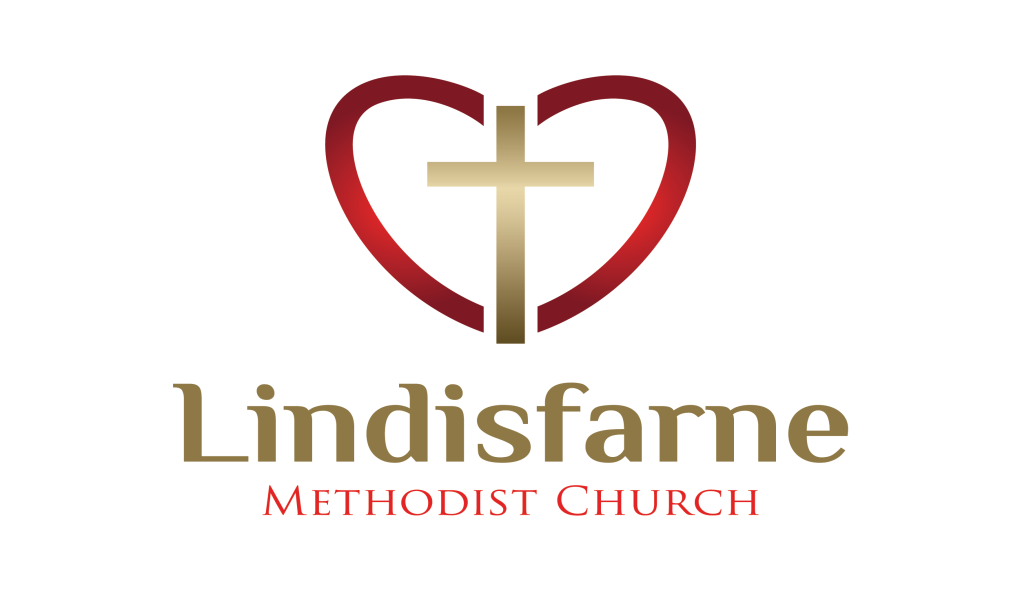 Lindisfarne Methodist Church, Worship and Community Centre.Phone    216-0281.e-mail: office@lindisfarne.org.nz         Website:  www.lindisfarne.org.nzSunday 1st July 2018.10.00am: Lindisfarne Communion Service led by the Reverend Peter Taylor.Parish Lunch to Follow.1.00pm: Tongan Service.Prayer: . We pray for the folk who cannot afford enough food and heat for their families this winter. May we be generous with our plenty.            Thank you Lord for all Your Blessings.Would you like to help?If you would like to take a turn serving refreshments after funerals please sign the list in the foyer. All food is provided.We will just need to set up, serve and tidy up for services held by Macdonald and Weston in our church.This will be of benefit for church fundsComing up - Fun Games Night  Remember our Games Night at 6.00 pm on Friday 6 July. Start with your own takeaway tea. Bring your card or board games or join in with others.The AuctionThank you for your support of this fundraiser. We made a profit of $2060.00.Meals on WheelsIt’s our turn from 9 to 13 July.As Amanda is away, please let Margaret know if you can help.                         We need to cover thirteen duties over the week.People's NeedsThe Pastoral Team would like to know when there are needs within the Church Community, such as someone in hospital.In these instances, please contact one of the Parish Stewards.Methodist Women’s FellowshipThe July meeting and A.G.M. of the Fellowship will commence at 2.00pm on Thursday 5th in the lounge. Devotions will be led by Eleanor, hostess will be Verna and the guest speaker Reverend Peter Taylor.For transport, phone Dorothy or Betty.Different Today!The 300 ft high Statue of Liberty was a gift from the people of France to the U.S.A. and is an impressive sight on Liberty Island in New York Harbour.    ,  	Nearby on Ellis Island were once the busy immigrant reception facilities, welcoming numerous boatloads of refugees from across the Atlantic.                          	Jewish - American poet Emma Zacharia was moved to compose a sonnet, part of which is inscribed on the base of the statue.          "Give me your tired, your poor,          Your huddled masses yearning to be free.          The wretched refuse of your teeming shore.            Send these, the homeless lost, to me.           I lift my lamp beside the golden door."Donald Trump's ancestors were immigrants from the village of Kallstadt in the German Rhineland. ROSTER FOR SUNDAY DUTIESDUTIES TODAYCENTRE DUTIESSome Invercargill Parish Key PersonnelMinister & Parish Council Chairman 	Reverend Peter Taylor 216 0281Parish Council Secretary		Carolyn WestonParish Stewards			Noeline Collie, Muriel McCulloch, Judith StevensTreasurer			David LittleParish Council Congregational Representatives				Margaret Brass, Mags Kelly, Beverly ServiceBookings			Phone Office 216 0281Prayer Chain Co-ordinators	Joan and Murray FarleyBulletin Editors			Peter Lankshear, Margaret BrassCommittee Convenors    Pastoral/Outreach - Raewyn Birss (Pastoral Care Team – Betty Snell)    Finance/Property – Cam McCulloch	Worship/Education – Carol McKenzie Lindisfarne Calendar Lindisfarne Calendar Lindisfarne CalendarSunday 1st July10.00am1.00pmLindisfarne Communion Service with Reverend Peter Taylor.  Parish Lunch to follow.Tongan Service.Monday 2nd  3.30pm5.30 pmStory Room.Girl Guiding New Zealand.Tuesday 3rd9.00am9.00am3.30pm6.00pm7.45pmInvercargill Club.Presbyter and Parish Stewards.Story Room.Pastoral and Outreach Committee.Ladies Evening Group.Wednesday 4th 10.30am7.00pm7.30pmKnitting Group.North Invercargill Bowls.Choir practice.Thursday 5th1.30pm2.00pm7.00pmSit and Be Fit.Methodist Women’s Fellowship. Notice below.Blues Bowling Club.Friday 6th6.00pmGames Evening.Saturday 7th1.30pm6.00pmMacdonald and Weston.Private Booking.Sunday 8th July10.00am10.00am1.00pm1.00pm2.00pmLindisfarne Service with Reverend Peter Taylor.  Bluff Service with Neil Salter.Tongan Service.Fijian ServicePeacehaven Service with Reverend Peter Taylor.SundayJuly 1stJuly 8thJuly 8thJuly 15thJuly 15thJuly 22ndDOOR ANDWELCOMEKeith and Carol McKenzieBetty SnellDaphne SalterBetty SnellDaphne SalterEvelyn and Neil CruickshankEvelyn and Neil CruickshankNoeline and Findlay CollieVAN DRIVERSharon TaylorEddie BremerEddie BremerDaphne SalterDaphne SalterIan FindlayFLOWERS Nicol  MacfarlaneDorothy KingDorothy KingMags KellyBeverley RobinsonBeverley RobinsonMORNING TEAJanice McLeodCarolyn ClearwaterJanice McLeodCarolyn ClearwaterNoeline and Findlay CollieBryon and Dorothy KingBryon and Dorothy KingNeil and Daphne SalterNOTICESJudith StevensNoeline CollieNoeline CollieMuriel McCullochMuriel McCullochJudith StevensCRECHE                                  Betty SnellSchool HolidaysSchool HolidaysSchool HolidaysSchool HolidaysSchool HolidaysKIDS KLUBAnnette LittleSchool HolidaysSchool HolidaysSchool HolidaysSchool HolidaysSchool HolidaysCOMMUNION Beverly Service and Verna EasonLUNCHKeith and Carol McKenzieWEEK OFLAWNSSECURITYJuly 2nd - July 8thIan FindlayMargaret BrassJuly 9th - July 15thRuni SafoleRuni SafoleJuly 16th - July 22ndFindlay CollieCam McCullochJuly 23rd - July 29thChris McDonaldHartley Hare